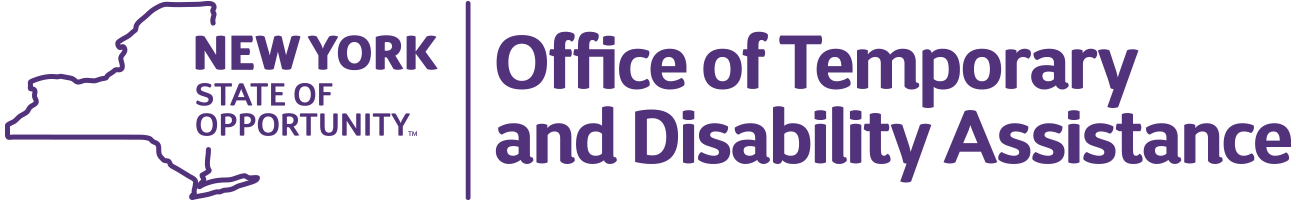 Attachment 2Homelessness During Inclement Weather (Code Blue) Justification for Additional Funding
If funds are requested, this form (Attachment 2) should be used to explain in detail the need for essential, additional funding. Provide an estimate of the average number of clients expected to be served per night and the total number of nights expected to provide Code Blue services. Estimates should be based on prior year actual clients served and Code Blue nights. Cost reimbursement will be considered where the district has demonstrated and justified a need for funds. Reimbursement of essential, additional costs incurred related to the regulation are subject to OTDA and Division of the Budget approval. Only reasonable, additional expenditures that are directly related to the provision of Code Blue services and that are not funded in any other way can be claimed. All plans must be received at OTDA by December 16, 2020. Plans received after the deadline will not be eligible for funding for the 2020-2021 Code Blue period.During the plan period, districts must track the actual number of clients served on nights that Code Blue services are provided. Estimated average number of clients expected to be served during the period October 1, 2020 – September 30, 2021 on nights that Code Blue services are provided: (For example, “Expecting to serve an average of 8 clients per night that Code Blue services are required.”) Estimates should be based on the number of nights that Code Blue services were necessary in prior years. Total number of nights during the period October 1, 2020 – September 30, 2021 that temperatures, taking into account wind chill, are expected to go below 32F: (For example, “Expecting 85 total nights where it will be necessary to provide Code Blue services during the October 1, 2020 – September 30, 2021 period.”) Estimates should be based on the number of nights that Code Blue was in effect in prior years. Justification for additional funding:Andrew m. cuomoGovernorMICHAEL P. HEINCommissionerBarbara C. GuinnExecutive Deputy Commissioner